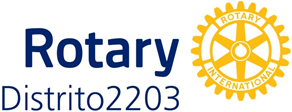 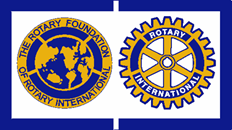 Fundación RotariaDistrito 2203 deRotary InternacionalNOTA DE PRENSALas personas con enfermedades neurodegenarativas podrán mejorar su estado intelectual utilizando tabletas con aplicaciones informáticas y juegos diseñados para este tipo de terapia asistencialPalma, 13 de Mayo de 2.014.- EL Distrito 2203 de Rotary International y  , juntamente con los 70 clubes del distrito 2203 han puesto en marcha un programa de ayuda a las personas que padecen algún tipo de enfermedad neurodegenerativa como el Alzheimer, Parkinson, daño cerebral adquirido, pérdida de la concentración y la memoria, etc.Se trata de acostumbrarles a utilizar tabletas informáticas, siempre bajo la supervisión de un médico especialista. Los enfermos se entretienen con juegos y aplicaciones especialmente diseñados para este tipo de terapia, mientras aumenta su capacidad de concentración, decisión y memoria.El proyecto se hará en conjunto el próximo 13 de mayo , en la que los 70 clubes rotarios de Andalucía, Murcia, Comunidad de Valencia, Islas Baleares, Ceuta y Melilla, repartirán 500 tabletas entre 70 asociaciones, hospitales, centros de día y organizaciones que se dedican a cuidar a este tipo de enfermos.La campaña tiene un coste de 30.000 euros que han sufragado los rotarios de los 70 clubes del distrito con la ayuda de  Rotaria.El Rotary Club Palma Junípero Serra donará estas tablets al Hospital San Juan de Dios, que lo recibirá su Director Gerente, el Doctor Joan Carulla.Para más información:  Antonio Vazquez de la Torre:  antoniovazquezdelatorre@gmail.com  Graciela Waen :  info@gwaen.com 646 685 687